Gentili GENITORI,vi informiamo che è attivo presso le diverse sedi dell’ Istituto Comprensivo “Don Lorenzo Milani” di Martirano, lo Spazio di Ascolto Psicologico, servizio di informazione e consulenza psicologica rivolto agli studenti, ai genitori e ai docenti. Affinché tale servizio possa essere correttamente erogato ai minori che lo richiedono, è necessario che i genitori prestino il loro consenso all’utilizzo del servizio stesso e al trattamento dei dati personali che ne deriva.Si prega di prendere visione della presente nota che informa su:la tipologia di trattamento dei dati personali e sensibili effettuata e le relative finalitàil  servizio  prestato  da  parte  della  psicologa  dott.ssa Emanuela Siciliani De Cumis nell’espletamento  dell’attività dello “Spazio di Ascolto Psicologico” e di esprimere esplicitamente, per ciascuno di tali ambiti, la propria volontà nel consentire o meno il trattamento dei dati personali e di usufruire del servizio  per il/la proprio/a figlio/aINFORMATIVA SUL TRATTAMENTO DEI DATI PERSONALI AI SENSI DEGLI ARTICOLI13-14 DEL GDPR 2016/679 (GENERAL DATA PROTECTION REGULATION)Il Regolamento UE 2016/679 (di seguito GDPR) prevede e rafforza la protezione e il trattamento dei dati personali alla luce dei principi di correttezza, liceità, trasparenza, tutela della riservatezza e dei diritti dell’interessato in merito ai propri dati. In riferimento al progetto “Spazio di Ascolto Psicologico” istituito presso l’Istituto Comprensivo “Don L. Milani” di Martirano, ai sensi dell'articolo 13 del Regolamento UE 2016/679 ed in relazione alle informazioni di cui si entrerà in possesso ai fini della tutela delle persone e altri soggetti in materia di trattamento di dati personali, vi forniamo le seguenti informazioni in relazione al trattamento dei dati personali ai sensi del Regolamento UE 2016/679:il Regolamento UE 2016/679 (di seguito GDPR) prevede e rafforza la protezione e il trattamento dei dati personali alla luce dei principi di correttezza, liceità, trasparenza, tutela della riservatezza e dei diritti dell’interessato in merito ai propri dati.La psicologa Emanuela Siciliani De Cumis è titolare del trattamento dei seguenti dati raccolti per lo svolgimento dell’incarico; il trattamento dei dati è finalizzato esclusivamente allo svolgimento delle prestazioni professionali strettamente inerenti all’attività dello “Spazio di Ascolto” e per adempiere agli obblighi derivanti dall’incarico della Dott.ssa Emanuela Siciliani De Cumis. I dati in nessun caso verranno comunicati a soggetti privati senza il preventivo consenso scritto dell’interessato:dati anagrafici e di contatto – informazioni relative al nome, numero di telefono, indirizzo e-mail - Presupposto per il trattamento: esecuzione di obblighi contrattuali/precontrattuali. Il conferimento è obbligatorio.dati relativi allo stato di salute (dati sensibili): i dati personali attinenti alla nostra/mia salute fisica o mentale sono raccolti direttamente, in relazione alla richiesta di esecuzione di valutazioni, esami, accertamenti diagnostici, interventi riabilitativi e ogni altra tipologia di servizio di natura professionale connesso con l’esecuzione dell’incarico. In ogni caso, i dati idonei a rivelare lo stato di salute non potranno essere diffusi (Art.26, comma 5 del D.lgs. 196/2003); - Presupposto per il trattamento: esecuzione di obblighi contrattuali/precontrattuali. Il consenso è obbligatorio.Con il termine dati personali si intendono le categorie sopra indicate, congiuntamente considerate. Le riflessioni/valutazioni/interpretazioni professionali tradotte in dati dallo psicologo costituiscono l’insieme dei dati professionali, trattati secondo tutti i principi del GDPR e gestiti/dovuti secondo quanto previsto dal Codice Deontologico degli Psicologi Italiani.I dati personali saranno sottoposti a modalità di trattamento cartaceo/manuale. In ogni caso saranno adottate tutte le procedure idonee a proteggerne la riservatezza, nel rispetto delle norme vigenti e del segreto professionale.Saranno utilizzate adeguate misure di sicurezza al fine di garantire la protezione, la sicurezza, l’integrità e l’accessibilità dei dati personali.I dati personali verranno conservati solo per il tempo necessario al conseguimento delle finalità per le quali sono stati raccolti o per qualsiasi altra legittima finalità a essi collegata.I dati personali che non siano più necessari, o per i quali non vi sia più un presupposto giuridico per la relativa conservazione, verranno anonimizzati irreversibilmente o distrutti in modo sicuro.I tempi di conservazione, in relazione alle differenti finalità sopra elencate, saranno i seguenti:dati anagrafici, di contatto: verranno tenuti per il tempo necessario a gestire gli adempimenti contrattuali/contabili e successivamente per un tempo di 10 anni;dati relativi allo stato di salute: saranno conservati unicamente per il periodo di tempo strettamente necessario allo svolgimento dell’incarico e al perseguimento delle finalità proprie dell’incarico stesso e comunque per un periodo minimo di 5 anni (art.17 del Codice Deontologico degli Psicologi Italiani).La psicologa Emanuela Siciliani De Cumis potrebbe dover rendere accessibili alle Autorità Sanitarie e/o Giudiziarie i dati personali, sulla base di precisi doveri di legge. In tutti gli altri casi, ogni comunicazione potrà avvenire solo previo esplicito consenso, e in particolare:dati anagrafici, di contatto: potranno essere accessibili anche a eventuali dipendenti, nonché a fornitori esterni che supportano l’erogazione dei servizi;dati relativi allo stato di salute: verranno resi noti, di regola, solamente all’interessato e solo in presenza di una delega scritta a terzi. Verrà adottato ogni mezzo idoneo a prevenire una conoscenza non autorizzata da parte di soggetti terzi anche compresenti al conferimento. Potranno essere condivisi, in caso di obblighi di legge, con strutture/servizi/operatori del SSN o altre Autorità pubbliche.L’eventuale lista dei responsabili del trattamento e degli altri soggetti cui vengono comunicati i dati può essere visionata a richiesta.Al persistere di talune condizioni, in relazione alle specificità connesse con l’esecuzione dell’incarico, sarà possibile all’interessato esercitare i diritti di cui agli articoli da 15 a 22 del GDPR (come ad es. l’accesso ai dati personali nonché la loro rettifica, cancellazione, limitazione del trattamento, copia dei dati personali in un formato strutturato di uso comune e leggibile da dispositivo automatico e la trasmissione di tali dati a un altro titolare del trattamento). Nel caso di specie sarà onere del professionista verificare la legittimità delle richieste fornendo riscontro, di regola, entro 30 giorni.Per eventuali reclami o segnalazioni sulle modalità di trattamento dei dati è buona norma rivolgersi al Titolare del trattamento dei dati. Tuttavia è possibile inoltrare i propri reclami o le proprie segnalazioni all’Autorità responsabile della protezione dei dati, utilizzando gli estremi di contatto pertinenti: Garante per la protezionedei dati personali - piazza di Montecitorio n.121 - 00186 ROMA - fax: (+39) 06.696773785 - telefono: (+39) 06.696771 - PEO: garante@gpdp.it - PEC: protocollo@pec.gpdp.it .INFORMATIVA  SUL  SERVIZIO  PRESTATI  AI  FINI  DEL  NECESSARIO  CONSENSO ALL’EROGAZIONE DEL MEDESIMOLa psicologa è strettamente tenuta ad attenersi al Codice Deontologico degli Psicologi Italiani, in particolare è tenuta al segreto professionale (Art.11) ed agli obblighi di legge previsti (Art.13). La psicologa può derogare a questo obbligo solo in presenza di valido e dimostrabile consenso del destinatario della loro prestazione (Art.12);la prestazione che verrà offerta al minore è un counseling psicologico finalizzato alla valutazione e all’intervento per potenziarne il benessere psicologico;la prestazione è da considerarsi ordinaria per i seguenti motivi: consulenza psicologica all’interno di una struttura scolastica;la prestazione è finalizzata ad attività di prevenzione, diagnosi, abilitazione-riabilitazione e/o sostegno in ambito psicologico – (art.1 della legge n.56/1989);per il conseguimento dell’obiettivo sarà utilizzato come strumento principale di intervento il colloquio clinico;la durata globale dell’intervento potrà variare da un minimo di un incontro ad un massimo di tre (salvo eccezioni particolari). La prestazione è gratuita per l’utente in base agli accordi presi con la scuola;in qualsiasi momento è possibile rinunciare alla prestazione del servizio “Spazio di Ascolto Psicologico” prefissata; tuttavia al fine di permettere i migliori risultati della stessa, va comunicata alla psicologa la volontà di non usufruire del servizio rendendosi disponibili, eventualmente, ad effettuare un ultimo incontro finalizzato alla sintesi del lavoro svolto;la psicologa valuta ed eventualmente propone, al di là della limitatezza del servizio “Spazio di Ascolto Psicologico”, l’interruzione del rapporto quando constata che non vi sia alcun beneficio dall’intervento e non è ragionevolmente prevedibile che ve ne saranno dal proseguimento dello stesso. Se richiesto può fornire le informazioni necessarie a ricercare altri e più adatti interventi (art.27 del Codice Deontologico degli Psicologi Italiani); verranno utilizzati come strumenti il colloquio psicologico, l’osservazione in presenza.  Visto e compreso tutto quanto sopra indicato,AUTORIZZANO	NON AUTORIZZANO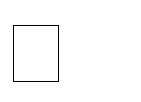 il trattamento dei dati personali / sensibili di……………………………………………..….………………………….……………………..……….…(cognome e nome MINORE, classe e scuola di appartenenza)necessari per lo svolgimento delle operazioni indicate nell'informativa ai sensi degli articoli 13-14 del GDPR 2016/679 (GENERAL DATA PROTECTION REGULATION) avendo ricevuto apposita informativa sul trattamento dei dati personali e in relazione a quanto indicato in relazione al trattamento dei dati relativi al proprio stato di salute, esprime il proprio libero consenso, barrando la casella di seguito indicata, al trattamento e alla comunicazione dei propri dati personali per tutte le finalità indicate nella presente informativa.Luogo ............................................................ Data.......................firma madre	Firma padre 	Inoltre, ai sensi e nel rispetto del GDPR 2016/679 e del D.Lgs. n. 196/2003, come modificato da D.Lgs. n. 101/2018, nonchè delle Linee Guida del Ministero della Salute e delle indicazioni fornite dal CNOP, si informa che la prestazione verrà svolta attraverso l'uso di tecnologie di comunicazione a distanza consentendo interventi di e-health di carattere psicologico.I sottoscritti ………………………………………………………………………..……ACCONSENTONO	NON ACCONSENTONO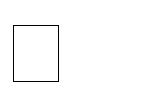 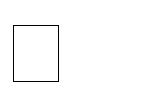 Luogo ........................................ Data .....................Firma madre	Firma padre 	Dott.ssa Emanuela Siciliani De Cumis